The Value Of CBD TabletsMore and more people are adopting CBD in their daily routine. CBD can do wonders for your mental and physical health. Some prefer CBD oil, and others prefer CBD gummies and tablets. No matter what your health needs, it can be treating skin issues or having an uninterrupted night's sleep; you can consume CBD and get instant relief. People can buy CBD products through crafted online sellers and read all product descriptions before making the final payment. People can browse multiple CBD sites and see the specific product they are looking for. Purchasing CBD oil online is time-saving and allows you to get your money’s worth. Online CBD stores help individuals find what they are looking for as they source authentic CBD products. They can make verified purchases and contact the team regarding their queries. Buying CBD online gives people more choices and allows people to find the best quality in home comfort. There are several cannabis extract products, including CBD oils, gummies, lotions, tablets etc. Are you hunting for cbd capsules uk shop online? Visit the before described website.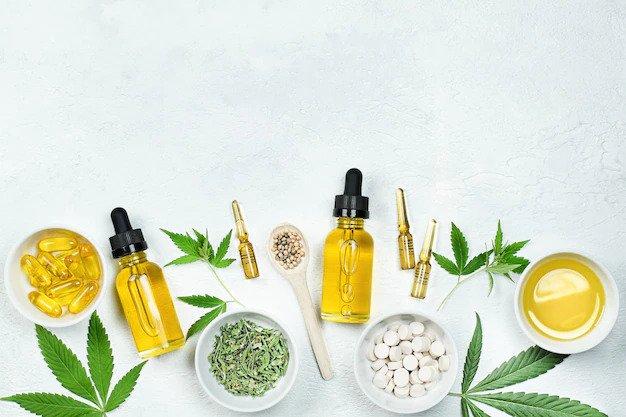 The CBD market is growing by the day, and manufacturers are mixing several ingredients to make cannabis consumption easy. With several online CBD sellers, every piece of information is just a click away. An added benefit of purchasing CBD oil and gummies online is convenience. Often individuals need help finding what they are looking for at their local stores and are overcharged for poor-quality products. This causes wastage, and they have to pay more than necessary. Opting for CBD selling sites can help people save time and effort. They can make instant purchases and get the products delivered to the desired location; People can purchase any CBD product which suits their health needs and fits into their budget. They can monitor the deliveries from time to time. Shopping for CBD online is an informative and personal experience. Individuals can shop at their homes in privacy without worrying about looking over their shoulders and risking bumping their acquaintances. If you wish to buy CBD oil online and are a beginner, you can filter your searches and choose between low and medium strength. People can choose among several online products and get discounts and bonuses on their purchases. CBD sellers operate 24*7 and customise their services according to the client's needs. Individuals can purchase CBD bundles, including gummies, oils and gels and gift them to their friends and loved ones. If you require more input and have certain health goals, you can contact your online seller's website and their user support team. People can choose among several CBD products regardless of their health needs. The cannabis extract market is booming, and manufacturers are making products according to their client's requirements. They wish people to use CBD gummies, tablets or oils to relieve their health issues. CBD helps eliminate depression, acne, PTSD, and diabetic complications and manage unforgettable pain, opioid addictions, migraine, and skin and hair issues, among many more. You can purchase CBD online to alleviate the symptoms and protect yourself and your loved one from neurological diseases and emerging health and skin problems.